Publicado en Las Palmas de Gran Canaria el 25/01/2019 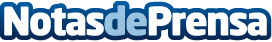 Treyder Informática saca al mercado la nueva gama de Software TreyderTreyder informática lanza una nueva gama de productos enfocados a la pequeña y mediana empresa que ahora se extiende a nuevos sectores. Disponen de dos versiones, una gratuita limitada en ciertas funciones y la versión completa que puedes acceder mediante suscripción, que además incluye un completo soporteDatos de contacto:Juan Benito GarcíaSoftware Treyder928411580Nota de prensa publicada en: https://www.notasdeprensa.es/treyder-informatica-saca-al-mercado-la-nueva_1 Categorias: Software Recursos humanos http://www.notasdeprensa.es